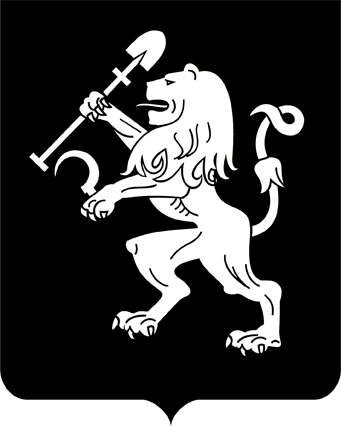 АДМИНИСТРАЦИЯ ГОРОДА КРАСНОЯРСКАПОСТАНОВЛЕНИЕО подготовке проекта внесения изменений в проект планировки и проект межевания территории жилого района Бугач в отношении части территории, расположенной в границах II микрорайона II кварталаНа основании заявления Аллахвердиевой Саиды Вагиф кызы                   о подготовке проекта внесения изменений в проект планировки                         и проект межевания территории жилого района Бугач в отношении             части территории, расположенной в границах II микрорайона II квартала, в соответствии со ст. 45, 46 Градостроительного кодекса Российской Федерации, ст. 16 Федерального закона от 06.10.2003 № 131-ФЗ                 «Об общих принципах организации местного самоуправления в Российской Федерации», постановлением администрации города от 26.10.2020 № 855 «Об утверждении Порядка подготовки документации по планировке территории в границах городского округа города Красноярска, разрабатываемой на основании решений администрации города Красноярска, порядка принятия решения об утверждении документации                    по планировке территории, порядка внесения изменений в такую                 документацию, порядка отмены такой документации или ее отдельных частей, порядка признания отдельных частей такой документации               не подлежащими применению», руководствуясь ст. 41, 58, 59 Устава города Красноярска, ПОСТАНОВЛЯЮ:1. Аллахвердиевой Саиде Вагиф кызы в течение 180 дней с даты вступления в силу настоящего постановления подготовить проект              внесения изменений в проект планировки и проект межевания территории жилого района Бугач, утвержденные постановлением администрации города от 23.12.2015 № 824, в отношении части территории, расположенной в границах II микрорайона II квартала (далее – Проект).2. Настоящее постановление опубликовать в газете «Городские новости» и разместить на официальном сайте администрации города               в течение трех дней со дня его принятия.3. Постановление вступает в силу со дня его официального опубликования.4. В случае непредоставления Проекта, соответствующего требованиям, установленным пунктом 10 статьи 45 Градостроительного                   кодекса Российской Федерации, в администрацию города в установленный пунктом 1 настоящего постановления срок постановление подлежит признанию утратившим силу.5. Контроль за исполнением настоящего постановления возложить на исполняющего обязанности заместителя Главы города – руководителя департамента градостроительства Шикунова С.А.Исполняющий обязанностиГлавы города                                                                    В.Н. Войцеховский18.04.2024№ 332